MEETING MINUTESSOUTHEAST MICHIGAN REGIONAL TRANSPORTATION OPERATIONSCOORDINATING COMMITTEEDate: October 25, 2013	Time: 9:00 AMMeeting Held: Southeast Michigan Transportation Operations Center (SEMTOC), Detroit, MichiganPresent	Representing	Phone Number	E-MailWilfred Beal	City of Detroit	(313) 833-0159	wilbea@detroitmi.govJim Barbaresso	………..   ………   HNTB…………….. (248) 561-3552……..….JBarbaresso@hntb.comWalter Ison	URS-SEMTOC	(313) 965-0777	…… Walter.ison@urs.comDave Berridge	MDOT	(517) 373-8090	BerriddgeD1@michigan.govJulie Busch	MSP 2nd Dist HQ	(734) 287-5000	buschj@michigan.govTom Bruff	SEMCOG	(313) 324-3340	bruff@semcog.orgDan Carrier	Carrier & Gable	(248) 477-8700	dancarrier@carriergable.comFrank Carrier…………………..	Carrier & Gable………..(248) 477-8700,,,frankcarrier@carriergable.comJonathan Colemen………	URS-MCDR…………...(586) 463-8671……….jcoleman@rcmcweb.orgDiane Cross……………	MDOT – Metro………...(248)483-5127……….	Crossd2@michigan.govDawn Miller	MDOT	(517) 636-4719	millerd2@michigan.govSarah Gill	MDOT-SEMTOC	(248) 687-6841	gills@michigan.govAdam Merchant	MCDR	(586) 463-8671	amerchant@rcmcweb.orgDoug Roberts	GTT	(651) 788-6357	doug.roberts@gtt.comMorrie Hoevel	FHWA	 (517)702-1834   ……...Morrie.Hoevel@dot.govWalter Ison	URS-SEMTOC	(313) 965-0777	walter.ison@urs.comBrent Schlack	Washtenaw County Roads	(734) 327-6671	schlackb@wcroads.orgEric Mueller	MDOT - Metro	(248) 483-5109	muellere@michigan.govMichele Mueller……………….	   MDOT………….……(248) 483-5133……..muellerm2@michigan.govMaureen Peters	URS	(248) 204-5900 …       maureen.peters@urs.com Sgt. Craig Shackleford	Bloomfield Twp PD	(248)433-7749cshackleford@bloomfieldtwp.orgJeff Young	Washtenaw County Roads	(734) 327-6671…………...youngj@wcroads.orgVictoria Wolber	Macomb Emer. Mgmt	(586) 469-5270	vicki.wolber@macombgov.orgRichard Beaubien	Beaubien Engineering	(248) 515-3628	rfbeaubienpe@gmail.comFreeway OperationsDayo Akinyemi reported that the coordination among public agencies for the Free Press Marthon between Detroit and Windsor used the Emergency Operations Center at SEMTOC.  It was the successful culmination of 10 months of coordination.  The next special event is the Thanksgiving Day Parade, and that event will also be coordinated at the Emergency Operations Center at SEMTOC.  The Freeway Operations Committee met in September, and that meeting walked through the format for after-action reviews of major incidents.  Responder Safety Workshops have been held at SEMTOC.  Freeway Courtesy Patrol measures of effectiveness are being reviewed and a cost/benefit analysis is being developed.  CLEMIS has been engaged to provide real-time CAD data from local public safety responders.  Towing agencies are scheduled to meet at SEMTOCMacomb Emergency Operations CenterMacomb Emergency Manager Vickie Wolber described the new Emergency Operations Center under construction in Mt. Clemens.  This new facility will be shared by Emergency Management, Information Technology, Roads, and Sheriff Dispatch.  One of the goals of this center is to centralize dispatch.  This is part of a service sharing among Macomb County communities, and it will create a centralized dispatch.  There are potentially 18 public safety answering points to consolidate. The County Executive form of government for Macomb helped to encourage the service consolidation effort.The new Center will include a 20 X 50 video wall, similar to the setup at SEMTOC.  It will include 40 monitors accessible to the roads department, sheriff’s dispatch, and emergency management.  Clinton Township is now part of the centralized dispatch, and Sterling Heights is expected to come in early in 2014.  The center features eight traffic monitoring posts, 24 dispatch posts, three generators, weather mapping, road department cameras, siren alert system, mobile command post, and more.  Dispatchers will be able to call up scenes captured by 70 cameras throughout the county.  It will accommodate 70 current staff and has room to add more.Integrated Corridor ManagementIntegrated Corridor Management is an effort to make freeways and adjacent arterial streets work together as an integrated transportation facility.  It helps to answer the question about what happens to traffic if a freeway closes.  It facilitates the movement of traffic off of the freeway and onto arterial streets and back to the freeway.  A concept of operations has been developed for a corridor in Wayne, Oakland, and Macomb Counties.   The Macomb corridor will be along I-696 between Dequindre and Groesbeck, and it will take advantage of existing service drives.  The Oakland corridor will be along I-75 between 14 Mile and Big Beaver.  These two corridor projects are out for bid and are expected to be operational in September 2014, prior to the ITS World Congress.  The questions of how these corridors will be operated and maintained are being addressed.  MDOT operators at SEMTOC will be able to select pre-programmed traffic signal timing plans to facilitate traffic movement off of and onto the freeways.ITS World Congress in DetroitMichele Mueller from MDOT is taking a leading role in planning for the 2014 Intelligent Transportation Systems World Congress in Detroit.  Detroit will be a showcase for ITS technologies in September 2014.  The Technology Showcase has received more than 30 pre-applications for demonstrations of technology.  There will be demonstrations in Cobo Hall and on Belle Isle, and there will be a shuttle service between the two technology demonstration areas.  There will be a live Traffic Management Center in the Cobo Exhibit area, complete with State Police dispatch.Arterial Traffic ManagementMDOT’s Eric Mueller will lead this group.  Washtenaw County’s Brent Schlack will be a Co-Chair.  They started with a high level brain storming session on July 14, and they resolved to meet quarterly.  Representatives from MDOT,SEMCOG, Beaubien Engineering, Macomb County, Oakland County, Wayne County, Washtenaw County, and the City of Detroit attended the July 14 meeting.  The initial charge to this group was to program traffic signal retiming projects and to establish priority corridors for operational improvements including communication technology.  Some things to consider are connectivity of the Traffic Operations Centers, integrated corridor management, data collection, software, hardware, timing across systems (MDOT and locals, cycle lengths), priority corridors (congestion, freight, volumes, transit), policies (signal priority, pre-emption, EMS, buses).  Eric Mueller has records of traffic signal retiming activities that may be helpful.  MDOT agreed to provide job number lists for all CMAQ signal retiming project for the last 10 years and verify the compliance date when pedestrian intervals need to be updated.  MDOT will also provide a list of traffic signals that have been optimized.  The next meeting is scheduled for the afternoon of November 14 at the MDOT Region Office in Southfield.Statewide Traffic Incident Management ReportDawn Miller from MDOT reported on statewide traffic incident management activities.  MDOT has been working on an Operation Plan for the Kalamazoo TSC on I-94 that is TIM and safety based.  A large tabletop exercise will be conducted on October 30 with a short presentation following for responders to give input on possible changes to the corridor such as crash investigation sites, emergency sign trailers, and breaks in access to the back of rest areas.  TIM workshops were held in Grand Region – Ionia Co, Ottawa Co., and Norton Shores PD.  Angie Kremer spoke at the Bay Region Saginaw Valley Traffic Safety Meeting.  TIM Workshops are scheduled for Birch Run and Bridgeport and Clare County.  Angie also spoke at the APCO (Dispatchers) Conference and the MAME (Medical Examiners) Conferences.At the ITS World Congress in Detroit, Tuesday will be Emergency Responder Day.  There will be a demonstration on Belle Isle.  Responders in uniform will have free entrance for the day. The Governor’s Traffic Safety Advisory Committee now includes Traffic Incident Management as an emphasis area.  The TIM Action Plan is completed and is posted on the web.  Next MeetingThe next meeting for the Southeast Michigan Regional Transportations Operations Coordinating Committee is scheduled for January 10, 2014 at the Southeast Michigan Transportation Operations Center. These minutes are intended to be a summary of those items discussed.  Any corrections and/or comments should be noted to the writer as soon as possible.Respectfully submitted,BEAUBIEN ENGINEERING.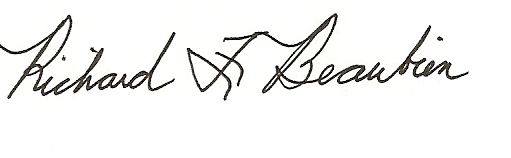 Richard F. Beaubien, P.E., PTOEChair-Southeast Michigan Regional Transportation Operations Coordinating Committeepc:	All present